WSMA Math Bowl- January 23rd, 2016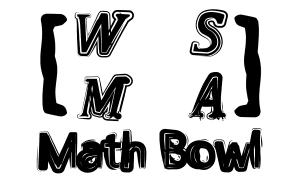 Time Attack Answer Key Time Attack Answer Key	Copyright © 2016	Page 1#AnswerAnswerAnswerAnswerAnswerAnswerAnswer1 99F2 8sqrt23 200/11 miles from A 200/11 miles from A 200/11 miles from A 200/11 miles from A 200/11 miles from A4 512, 89,116, 215 512, 89,116, 215 512, 89,116, 215 512, 89,116, 215 512, 89,116, 215 512, 89,116, 215 512, 89,116, 2155393939393966 256 – 64pi 256 – 64pi 256 – 64pi 256 – 64pi 256 – 64pi 256 – 64pi 256 – 64pi6 256 – 64pi 256 – 64pi 256 – 64pi 256 – 64pi 256 – 64pi 256 – 64pi 256 – 64pi 256 – 64pi 256 – 64pi 256 – 64pi 256 – 64pi 256 – 64pi 256 – 64pi 256 – 64pi7 11/28 0 0 0 0 09 36 36 36 36 36 36 3610 5sqrt2 5sqrt2 5sqrt2 5sqrt2 5sqrt2 5sqrt2 5sqrt211 -2 -2 -2 -2 -2 -2 -212 25*32*7 25*32*7 25*32*7 25*32*7 25*32*713 180180 180180 180180 180180 180180 180180 18018014 If I am not in WSMA, I do not wear a blue t-shirt If I am not in WSMA, I do not wear a blue t-shirt If I am not in WSMA, I do not wear a blue t-shirt If I am not in WSMA, I do not wear a blue t-shirt If I am not in WSMA, I do not wear a blue t-shirt15 30 30 30 30 3016 417 7 7 7 7 7 7 717 7 7 7 7 7 7 718 5/pi 5/pi 5/pi 5/pi 5/pi 5/pi 5/pi19 1820 1921 11 11 11 11 11 11 1122 236 236 236 236 236 236 23623 120023 120024 729 729 729 729 729